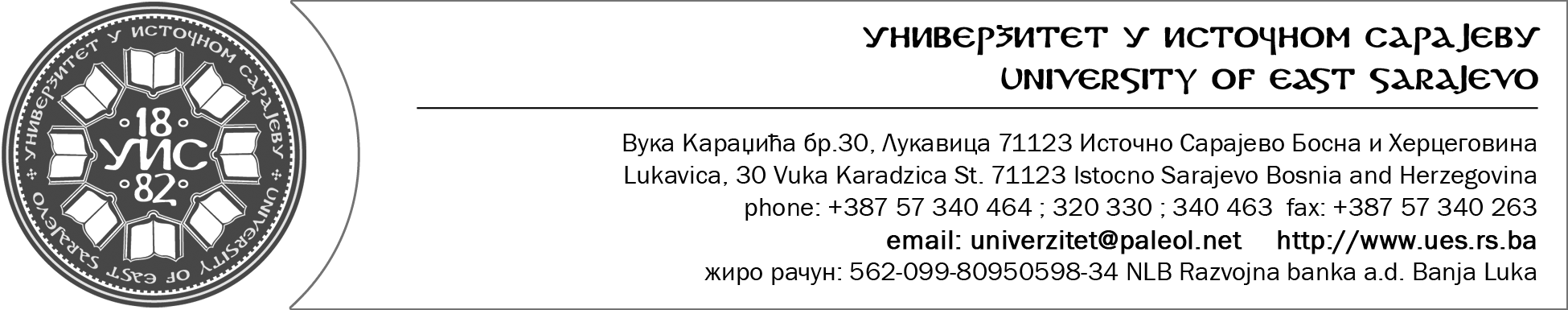 Број: 02.1-2276-ЈК/16Датум: 27.06.2016. годинеНа основу члана 69. и члана 89. Закона о високом образовању ( Службени гласник РС број 73/10, 104/11, 84/12 и 108/13 и 44/15), и на основу Одлуке Сената број: 01-С-335-XV/16 од 15.06.2016. године,Универзитет у Источном Сарајеву објављује                                                         К О Н К У Р СОрганизациона јединица: Филозофски факултет ПалеСТУДИЈСКИ ПРОГРАМ ЗА  МАТЕМАТИКУ, РАЧУНАРСТВО И ФИЗИКУЗа избор у звање доцента за ужу научну област Атомска, молекуларна и хемијска физика (физика атома и молекула укључујући и сударе, интеракције са радијацијом; магнетне резонанце; Месбауеров ефекат) и ужу област образовања Теоријска физика ( Атомска и молекуларна физика, Субатомска физика, Теоријска механика и Историја физике)...................................................................................................................1 извршилац Алексе Шантића бб, 71 420 ПалеОрганизациона јединица: Саобраћајни факултет Добој 1. За избор у звање вишег асистента за  ужу научну област Транспортно инжењерство и  ужу област образовања Друмски саобраћај и транспорт (предмети: Транспорт путника и робе, Организација саобраћајних предузећа, Планирање саобраћаја, Системи транспорта путника)..........................................................................................................................1 извршилац  2.За избор у звање вишег асистента за  ужу научну област Транспортно инжењерство и  ужу  област образовања Логистика у транспорту (предмети: Саобраћајна географија, Транспортне особине робе,Инжењерска графика, Саобраћајно пројектовање, Саобраћајно пројектовање -инжењеринг уличних система)....................................................................................1 извршилацВојводе Мишића 52, 74 000  ДобојКандидати морају да испуњавају опште и посебне услове предвиђене Законом о раду и услове утврђене чл. 77.;78.; и 87. Закона о високом образовању.Уз пријаву на Конкурс кандидати прилажу:-  овјерене копије диплома о стеченој високој спреми и магистратури, односно доказ о завршеном другом циклусу студија (за избор у  звање вишег асистента) и овјерену копију докторске дипломе (за избор у наставна звања), - извод из матичне књиге рођених,- доказ о избору у звање (ако је раније биран),- кратку биографију и библиографију као и доказе о испуњености услова за избор у  звање у које се бира у складу са члановима 77.;78.; и 87. Закона о високом образовању, као и по  један примјерак свега наведеног у библиографији.Са кандидатима који су поднијели уредне, потпуне и благовремене пријаве на конкурс биће обављен интервју.Пријаве се подносе у року од 15 дана од дана објављивања конкурса на адресе организационих јединица.       Непотпуне и неблаговремене пријаве неће се узети у разматрање.ПОНИШТЕЊЕ КОНКУРСАОрганизациона јединица:Саобраћајни факултет Добој	Поништава се Конкурс за избор у академска звања објављен у дневном листу „Глас Српске“ дана 30.12.2015. године у дјелу који се односи на избор сарадника у звање вишег асистента за ужу научну област Транспортно инжењерство и ужу област образовања Друмски и градски саобраћај и транспорт (предмети: Транспорт путника и робе, Организација саобраћајних предузећа, Планирање саобраћаја, Системи транспорта путника, Саобраћајна географија, Транспортне особине робе, Саобраћајно пројектовање и Саобраћајно пројектовање-инжењеринг уличних система) на Саобраћајном факултету Добој.Организациона јединица:Филозофски факултет ПалеПоништава се Конкурс за избор у академска звања објављен у дневном листу „Глас Српске“ дана 11.11.2015. године у дјелу који се односи на избор наставника у звање доцента за ужу научну област Атомска, молекуларна и хемијска физика (физика атома и молекула укључујући и сударе, интеракције са радијацијом; магнетне резонанце; Месбауеров ефекат) и ужу област образовања Теоријска физика на Филозофском факултету Пале.Организациона јединица:Медицински факултет Фоча	Поништава се Конкурс за избор у академска звања објављен у дневном листу „Глас Српске“ дана 22.07.2015. године у дјелу који се односи на избор наставника у сва наставно-научна звања за ужу научну област Гинекологија и акушерство и ужу област образовања Гинекологија на Медицинском факултету Фоча.